Контрольная работа по физике в 8 классеВариант 2.1.Благодаря каким видам теплопередачи в ясный летний день нагревается вода в водоёмах? А) только излучению;Б) только конвекции;В) излучению и теплопроводности; Г) конвекции  и теплопроводности.К двум заряженным шарикам, подвешенным на изолирующих нитях, подносят положи- тельно заряженную стеклянную палочку. В результате положение шариков изменяется так, как показано на рисунке (пунктирными линиями указано первоначальное положение).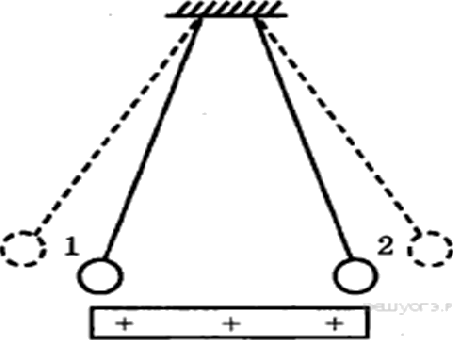 Это означает, чтоА)оба шарика заряжены положительно; Б) оба шарика заряжены отрицательно;В) первый шарик заряжен положительно, а второй — отрицательно; Г) первый шарик заряжен отрицательно, а второй — положительно.Железная и медная заклёпки имеют одинаковую массу и температуру. Заклёпки опустили в холодную воду. Почему нагретые детали в воде охлаждаются быстрее, чем на воздухе?Чему равна масса водяного пара, если при его конденсации при температуре 1000C выделяется количество теплоты 460 кДж?Остановите соответствие между физическими величинами и формулами, по которым эти величины определяются. К каждой позиции первого столбца подберите соответствующую позицию второго и запишите в таблицу выбранные цифры под соответствующими буквами.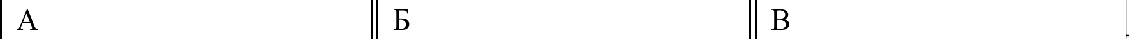 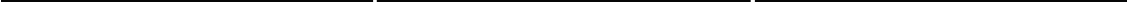 В алюминиевой кастрюле, масса которой 500 г, нагрели 2 л воды от 30 градусов до кипения. Какое количество теплоты получили кастрюля и вода?* Двигатель трактора за 3 ч израсходовал 45 кг бензина. Его мощность 57,5 кВт. Найдите КПД двигателя трактора (удельную теплоту сгорания бензина принять равной 46 МДж/кг).Физические величиныФормулыА) удельная  теплота плавления1) Q/ ш *А tБ)  удельная теплоёмкость2) Q/ шВ) количество  теплоты,  необходимое для3) c*m *А tпарообразования   вещества притемпературе кипения4) X*m5) L*ш